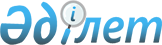 Об утверждении Положения об участковых комиссиях
					
			Утративший силу
			
			
		
					Постановление Акимата города Астаны от 18 февраля 2002 года N 3-1-227п. Зарегистрировано Управлением юстиции города Астаны от 25 марта 2002 года N 182. Утратило силу постановлением акимата города Астаны от 26 июня 2007 года N 23-541қ



      


Сноска. Постановление Акимата города Астаны от 18 февраля 2002 года N 3-1-227п утратило силу постановлением акимата города Астаны от 26 июня 2007 года N 23-541қ.





      


В соответствии с законами Республики Казахстан от 17 июля 2001 года N 
 246-II 
 "О государственной адресной социальной помощи", от 
 28 июня 
 2005 года "О государственных пособиях семьям, имеющим детей" и постановлениями Правительства Республики Казахстан от 24 декабря 2001 года 
 N 1685 
 "О мерах по реализации Закона Республики Казахстан "О государственной адресной социальной помощи", от 2 ноября 2005 года 
 N 1092 
 "О некоторых мерах по реализации Закона Республики Казахстан "О государственных пособиях семьям, имеющим детей" - акимат города Астаны 

постановляет:




      


Сноска. В преамбулу внесены изменения - постановлением акимата города Астаны от 21 декабря 2005 года N 


 23-10-1096п 


 .





      1. Утвердить прилагаемое Положение об участковых комиссиях.



      2. Акимам районов создать и утвердить состав районных участковых комиссий.



      


Сноска. В пункт 2 внесены изменения - постановлением акимата города Астаны от 21 декабря 2005 года N 


 23-10-1096п 


 .





      3. Городским структурам (налоговый комитет, Департамент юстиции, управление миграционной полиции, Республиканское государственное предприятие "Центр по недвижимости по городу Астане") содействовать участковым комиссиям в предоставлении сведений, необходимых для проведения обследований, в пределах норм действующего законодательства Республики Казахстан. 


<*>






      Сноска. В пункт 3 внесены изменения - постановлением Акимата города Астаны от 17 августа 2005 года N 


 23-7-612п 


 .





      4. 


<*>






      Сноска. Пункт 4 исключен - 


 постановлением 


 акимата города Астаны от 11 июня 2003 года N 3-1-1048п.





      5. Контроль за исполнением настоящего постановления возложить на заместителя акима города Астаны Нигматулина Н.З.     


      Аким города Астаны                              А. Джаксыбеков



      Визы: Нигматулин Н.З.




            Ченцов А.Д.




            Абдрказаков С.М.




            Сагадиев А.К.



      Согласовано 



      Аким района "Алматы"                            А. Шакиров



      Аким района "Сарыарка"                          Н. Тихонюк 



      Председатель налогового комитета




      по городу Астане                                Е. Ильясов 



      Начальник управления миграционной




      полиции управления внутренних дел




      города Астаны                                   С. Султанов     



      Директор Республиканского государственного




      предприятия "Центр по недвижимости по




      городу Астане Комитета регистрационной




      службы Министерства юстиции




      Республики Казахстан"                           К. Базарбаев



      Начальник департамента финансов




      города Астаны                                   А. Тусупбеков



      Начальник Департамента труда,




      занятости и социальной защиты




      населения города Астаны                         А. Демеува

      

      "Согласовано"                              



      Секретарь Маслихата                   



      города Астаны                                   А. Демидов           

Утверждено         



постановлением акимата  



города Астаны       



от 18 февраля 2002 года 



N 3-1-227         




 


Положение






об участковых комиссиях



      Настоящее Положение разработано в соответствии с законами Республики Казахстан от 17 июля 2001 года N 
 246-II 
 "О государственной адресной социальной помощи", от 
 28 июня 
 2005 года "О государственных пособиях семьям, имеющим детей", постановлениями Правительства Республики Казахстан от 24 декабря 2001 года 
 N 1685 
 "О мерах по реализации 
 Закона 
 Республики Казахстан "О государственной адресной социальной помощи", от 2 ноября 2005 года N 
 1092 
 "О некоторых мерах по реализации Закона Республики Казахстан "О государственных пособиях семьям, имеющим детей" и приказом Министерства труда и социальной защиты населения Республики Казахстан от 28 июля 2000 года N 186-п "Рекомендации об организации и осуществлении деятельности участковых комиссий".



      


Сноска. В преамбулу внесены изменения - постановлением акимата города Астаны от 21 декабря 2005 года N 


 23-10-1096п 


 .






 


1. Общие положения






      1. Участковые комиссии образуются решениями акимов районов города Астаны на соответствующих территориях для проведения обследования материального положения семей и подготовки заключения о нуждаемости в получении государственной адресной социальной помощи (далее - адресная социальная помощь) и/или ежемесячного государственного пособия, назначаемого и выплачиваемого на детей до восемнадцати лет (далее - пособие на детей).



      


Сноска. пункт 1 в новой редакции - постановление акимата города Астаны от 21 декабря 2005 года N 


 23-10-1096п 


 .






      2. Участковые комиссии возглавляют заместители акимов районов и общее количество их членов должно составлять не менее 7 человек.



      


Сноска. пункт 1 в новой редакции - постановление акимата города Астаны от 21 декабря 2005 года N 


 23-10-1096п 


 .






      3. В состав участковых комиссий входят представители местных представительных органов, органов местного самоуправления, общественных объединений, кооперативов собственников помещений (квартир), организаций и уполномоченных органов образования, здравоохранения, социальной защиты, работников правоохранительных органов. 




      4. Заседания участковых комиссий проводятся не реже одного раза в десять дней. Первое заседание участковой комиссии проводится с участием представителя Департамента труда, занятости и социальной защиты населения города Астаны.



      


Сноска. В пункт 4 внесены изменения - постановлением акимата города Астаны от 21 декабря 2005 года N 


 23-10-1096п 


 .






      5. Решение участковой комиссии считается правомочным, если на заседании присутствует не менее 3/4 от ее состава. 




      6. Участковые комиссии в своей деятельности руководствуются действующим законодательством Республики Казахстан и настоящим Положением. 




 


2. Основные функции комиссий






      7. Участковые комиссии содействуют Государственному учреждению "Департамент занятости и социальных программ города Астаны (далее - Уполномоченный орган) в оказании адресной социальной помощи, назначении и выплате пособия на детей наиболее нуждающимся семьям. 


<*>






      Сноска. В пункт 7 внесены изменения - постановлениями акимата города Астаны от 17 августа 2005 года N 


 23-7-612п 


 , от 21 декабря 2005 года N 


 23-10-1096п 


 .






      8. Участковые комиссии в течение пяти дней со дня направления Уполномоченным органом представленных документов заявителя готовят заключение о предоставлении адресной социальной помощи и/или пособия на детей. (приложение 1).



      


Сноска. В пункт 8 внесены изменения - постановлением акимата города Астаны от 21 декабря 2005 года N 


 23-10-1096п 


 .






      9. При необходимости участковые комиссии в пятидневный срок со дня поручения Уполномоченного органа проводят обследование материального положения лиц (семей), составляют акт, готовят заключение, подписывают и представляют Уполномоченному органу (приложение 2).




      10. В случае отказа заявителя на проведение обследования фактического материального положения с выездом на место его проживания участковая комиссия составляет акт и ставит об этом в известность уполномоченный орган, который принимает решение об отказе в назначении адресной социальной помощи и/или пособия на детей.



      


Сноска. В пункт 10 внесены изменения - постановлением акимата города Астаны от 21 декабря 2005 года N 


 23-10-1096п 


 .






 


3. Основные права и обязанности комиссий






      11. 


<*>





      


Сноска. Пункт 7 исключен - постановлением Акимата города Астаны от 17 августа 2005 года N 


 23-7-612п 


 .


 




      12. Участковые комиссии по поручению Уполномоченного органа могут выборочно перепроверить представленные документы заявителей.




      13. Участковые комиссии имеют право запрашивать в соответствующих органах сведения, необходимые для проведения обследований.




      14. Члены участковых комиссий несут ответственность за достоверность и точность данных, изложенных в акте, представленном Уполномоченному органу.




 


4. Порядок проведения обследования






      15. Обследование фактического материального положения заявителя и его семьи, претендующей на получение адресного социального пособия и/или пособия на детей, проводится не менее двумя членами Участковой комиссии в сроки, установленные настоящим Положением.



      


Сноска. пункт 15 в новой редакции - постановлением акимата города Астаны от 21 декабря 2005 года N 


 23-10-1096п 


 .






      16. Обследование материального положения лица (семьи) производится по поручению Уполномоченного органа при первичном обращении за назначением адресной социальной помощи и/или пособия на детей, при повторном обращении, только по мере необходимости (в случаях изменений в составе и доходах семьи, при наличии сведений о дополнительных неучтенных доходах и т.п.), но не реже одного раза в год.



      


Сноска. в пункт 16 внесены изменения - постановлением акимата города Астаны от 21 декабря 2005 года N 


 23-10-1096п 


 .






      17. В ходе обследования участковые комиссии выясняют обстоятельства, в связи с которыми заявитель обратился за помощью. При этом обращается внимание на следующее:



      состав и численность семьи;



      число работающих членов семьи;



      число не работающих членов семьи в трудоспособном возрасте - причину их незанятости;



      наличие в семье лиц трудоспособного возраста, занятых уходом за детьми, инвалидами, престарелыми, больными;



      наличие в семье несовершеннолетних детей и лиц, нуждающихся в уходе (инвалидов, престарелых, больных);



      наличие земельного надела и личного подсобного хозяйства (домашнего скота, птицы, приусадебного участка, огорода) и размер фактических доходов от них;



      наличие количества единиц жилища (квартиры, дома);



      наличие или отсутствие автотранспорта, пригодного к эксплуатации.




      18. В случае выявления каких-либо нарушений, либо недостоверности данных акта, повлекших незаконную выплату, возмещение вреда взыскивается с виновных лиц (заявителей) в порядке, установленном действующим законодательством.




      19. Обследование материального положения заявителя и его семьи должно проводиться участковой комиссией при соблюдении уважения к частной жизни граждан, в обстановке, исключающей действия, унижающие их достоинство.



      Члены комиссии не вправе разглашать сведения о частной жизни граждан.


      Начальник Департамента труда,




      занятости и социальной защиты




      населения города Астаны                           А. Демеува





 



Приложение 1 к Положению 



об участковых комиссиях  


Заключение участковой комиссии




района _____________ г. Астаны


 



                                N_____ от "____"_________200_ года

    



     Участковая комиссия, рассмотрев представленные документы заявителя, ________________________________________________________,



                              (Ф.И.О.)



семья которого состоит из___человек, выносит заключение о



____________________________________________________________________



      (нуждается или не нуждается в адресной социальной помощи



                     и/или в пособии на детей)



____________________________________________________________________ 

    Председатель:     ______________________

    Члены комиссии: 1.______________________



                    2.______________________



                    3.______________________



                    4.______________________

      


Сноска. В приложение 1 внесены изменения - постановлением акимата города Астаны от 21 декабря 2005 года N 


 23-10-1096п 


 .






Приложение 2 к Положению



об участковых комиссиях

г. Астана ______________________________



                (район)


Акт




обследования материального положения семьи


                                                    "___"________200_ г.

     1. Данные о заявителе:



     Фамилия_______________________



     Имя___________________________Отчество________________________



     Год рождения________________________



     Адрес проживания______________________________________________



     Последнее место работы, должность ____________________________



     ______________________________________________________________

     Семейное положение: __________________________________________

     2. Состав семьи (члены семьи, проживающие совместно с заявителем):



____________________________________________________________________



N !Ф.И.О. членов! Год !Степень!Место работы,!Социальная!Вид и сумма!



п/!семьи        !рож- !родства!службы, уче- !группа:   !получаемых !



п !             !дения!       !бы (форма    !работаю-  !доходов в  !



  !             !     !       !обучения)    !щий, нера-!месяц      !



  !             !     !       !             !ботающий, !(тенге)    !



  !             !     !       !             !пенсионер,!           !



  !             !     !       !             !инвалид,  !           !



  !             !     !       !             !учащийся, !           !



  !             !     !       !             !студент,  !           !



  !             !     !       !             !дошкольник!           !



____________________________________________________________________



1.!             !     !       !             !          !           !



____________________________________________________________________



2.!             !     !       !             !          !           !



____________________________________________________________________



3.!             !     !       !             !          !           !



____________________________________________________________________ 

     3. Недвижимость (государственная, приватизированная, коммунальная квартира, индивидуальный дом), количество комнат, занимаемая жилплощадь ______________________________________________



     4. Наличие приусадебного участка, подсобного хозяйства (с указанием размера земельного участка, возможности его использования и фактическое использование, количества домашнего скота и птицы, размер фактического дохода от них)



____________________________________________________________________



____________________________________________________________________



____________________________________________________________________



____________________________________________________________________



____________________________________________________________________

     5. Расходы на содержание жилья и коммунальные услуги



____________________________________________________________________

     6. Особые факторы, влияющие на материальное положение семьи



____________________________________________________________________



____________________________________________________________________

     7. Примечание



____________________________________________________________________



____________________________________________________________________

     8. Заключение участковой комиссии о результатах обследования



____________________________________________________________________



____________________________________________________________________



____________________________________________________________________

    Председатель комиссии: _________________________



    Члены:                1.________________________



                          2.________________________ 



                          3.________________________



                          4.________________________



                          5.________________________  

    С актом обследования ознакомлен:_______________________________



                                     (ф.и.о. и подпись заявителя)

					© 2012. РГП на ПХВ «Институт законодательства и правовой информации Республики Казахстан» Министерства юстиции Республики Казахстан
				